SPaG Activity – Thursday Lesson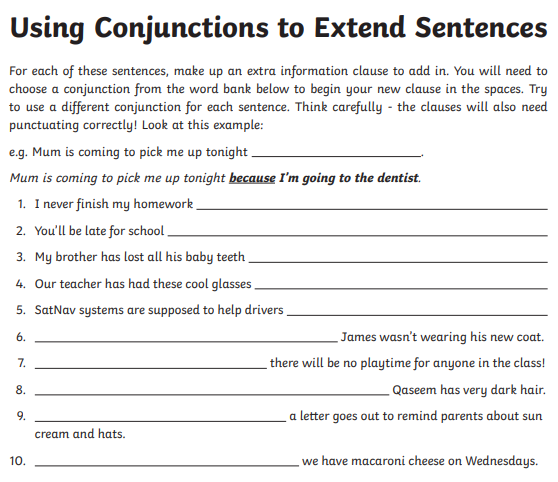 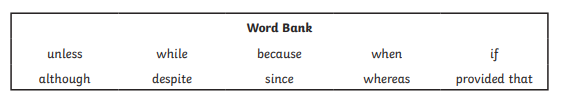 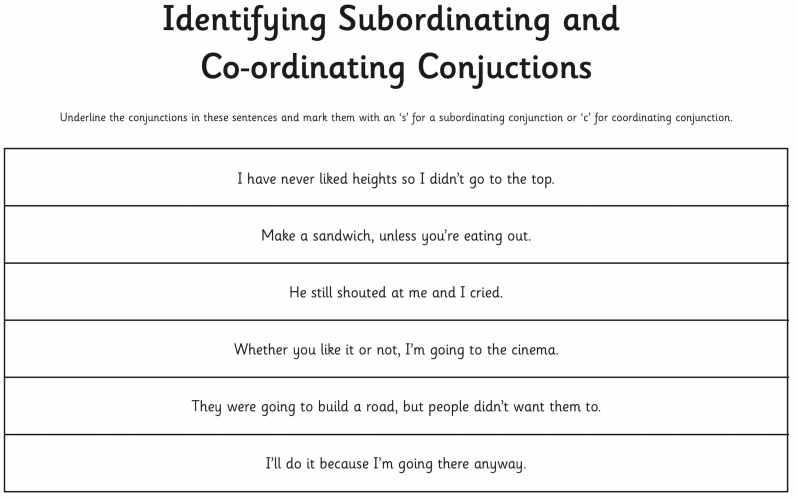 